PROPOSITION  DE CORRIGÉRepérer les éléments caractéristiques de l'organisation SCA Foie Gras de Chalosse. (4 points)Repérer les éléments du diagnostic interne et externe de l'organisation SCA Foie Gras de Chalosse. (3 points)Présenter le problème de management rencontré par la SCA Foie gras de Chalosse.  (2 points)En 2013, face à une hausse de ses ventes, la  coopérative  voit  sa capacité  maximale de  production  de 260 tonnes  de conserves atteinte.Identifier la décision envisagée pour répondre à ce problème et montrer  qu'elle  relève du management stratégique. (2 points)La SCA a décidé l'ouverture d'une nouvelle  unité de conserverie  pour  remplacer  le  site  de Castelnau.Cette décision est une décision  stratégique  car  :elle est coûteuse (investissement de 3,5 millions d'euros) ; elle s'inscrit  sur  le long terme ;elle est  irréversible ;elle est prise par le sommet hiérarchique .5..  Montrer	que	cette	décision	permet	la	réalisation	des	finalités	de l'organisation. (3 points)Accepter  toute proposition  pertinente .Cette nouvelle installation doit permettre de :répondre à la finalité lucrative :répondre à  la hausse de la demande  ;augmenter  les quantités  de conserves fabriquées  ;aller chercher des nouveaux  marchés  ;répondre à terme à une possibilité d'extension ;maîtriser  les coûts ;satisfaire  les clients  par un niveau de qualité  accru ...répondre à la finalité sociale :améliorer  les conditions  de travail des salariés  ;répondre à la finalité sociétale :maintenir  le niveau de qualité  par une infrastructure  plus moderne  ;respecter  les normes d'hygiène  ;participer  au développement  de  l'économie  locale ;réduire son impact environnemental, thermique et énergétique ...Lister les mesures mises en place pour accompagner cette décision et apprécier leur pertinence. (3 points)Il  n'est  pas  attendu  du  candidat  une  réponse  structurée  telle  que  présentée ci­dessous.Des mesures d'ordre financier :emprunt de 2 millions d'euros : la saine situation financière le permet ; subventions du conseil général et régional (250 000 euros) et du fonds européen agricole (450 000 euros) : ce sont des ressources financières gratuites.Ces ressources permettent d'investir dans l'outil de production.Des mesures d'ordre humain :consultations, réunions, visites pour obtenir l'adhésion des salariés ; amélioration  des conditions  de travail  par un site  plus spacieux.Ces mesures permettent d'obtenir  l'implication  et la motivation des    salariés.Proposer des critères quantitatifs et qualitatifs d'évaluation qui permettraient de mesurer la performance de la nouvelle conserverie. (3 points)Accepter  toute proposition  pertinente.Les critères d'évaluation doivent permettre de vérifier que les objectifs ont été atteints. La SCA Foie gras de Chalosse pourra avoir comme critères d'évaluation :Quantitatifs :évolution  des quantités fabriquées  ; nombre de normes d'hygiène respectées ; nombre de  nouveaux  marchés ;nombre de  m2  d'extension  ;nombre de kwhEP/m2 par an ou performance énergétique du bâtiment ; coûts de  production ;rentabilité ;chiffre d'affaires et son évolution ; résultat ;marge...Qualitatifs :satisfaction des clients en termes de qualité et de prix (taux de retour...) ; satisfaction des salariés concernant les conditions de travail (turn-over, taux d'absentéisme, taux d'accident du travail) ...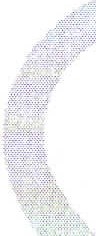 FinalitésLucrativeDégager des  profits pour assurer  sa pérennité.FinalitésSocialeManagement participatif (consultations et réunions avec les salariés, amélioration des conditions de travail avec le nouveau site ...) ;Emploi local privilégié.FinalitésSociétaleImpact environnemental réduit(réglementation thermique , consommation  d'énergie ...) ;Soutien de l'économie locale.Nature de l'activitéProduction  de produit à  base de canard  (foie gras , magret. ..).Production  de produit à  base de canard  (foie gras , magret. ..).Statut juridiqueSociété  Coopérative Agricole.Société  Coopérative Agricole.Ressources..Humaines89 salariés.Ressources..Matérielles' \-	Deux sites existants  à Castelnau et Montfort ;-	Création d'une  unité de conserverie , enRessources..Financièresremplacement de Castelnau .-	Emprunt de deux  millions d'euros  ;Fonds européens de développement agricole de 450 000 euros  ;250 000 euros de subventions par le Conseil régional d'Aquitaine .Ressources..Immatérielles-	Label Rouge ;-	Savoir-faire ;-	Deux marques  : Panache des  Landes etDomaine  de Castelnau.Répartition du pouvoirUn conseil d'administration composé de treize agriculteurs adhérents et présidé par M. Broca. La prise de décision se fait lors des  assemblées générales.Un conseil d'administration composé de treize agriculteurs adhérents et présidé par M. Broca. La prise de décision se fait lors des  assemblées générales.Champ d'action géographiqueChamp d'action  international (11 % du CA à   l'export).Champ d'action  international (11 % du CA à   l'export).InterneInterneForces-	qualité  supérieure reconnue par les clients ;savoir-faire  ;Label Rouge ;bonne gestion  financière  ;leader sur  le confit ;image de marque  ;prix compétitifs  ;CA en augmentation ...Faiblesses-	insuffisance  des capacités de production.ExterneExterneOpportunitésles ventes de foie gras en GMS ont augmenté de 3 % en volume et 4,2 % en valeur ;les ventes à l'export en foie gras cru ont augmenté de 6 % et cellesen transformé  de 4 % ;les importations de foie gras de canard gras sont en baisse de 2,3 millions d'euros  ;pour 82 % des français, le foiegras est un produit prisé pendant les fêtes ;le foie gras est un produit avec une image très forte  autour duplaisir, des festivités, de la qualité, de  la tradition ;clients attirés par les produitstraditionnels  et  le Label Rouge ;financements des collectivitésterritoriales et organismes européens ;des prestataires locaux qui leurpermettent de maitriser leurs cqûts ;les défaillances d'entreprises concurrentes ;circuit court qui se développe.Menaces-	des associations  végétariennes militent pour l'interdiction du foie gras ;-	les  GMS veulent  imposer unebaisse des prix à la coopérative :rapport de force avec les centrales  d'achat ;-		crise économique  même si elle ne semble pas affecter le marché du foie gras .